All Saints Anglican Church Greensborough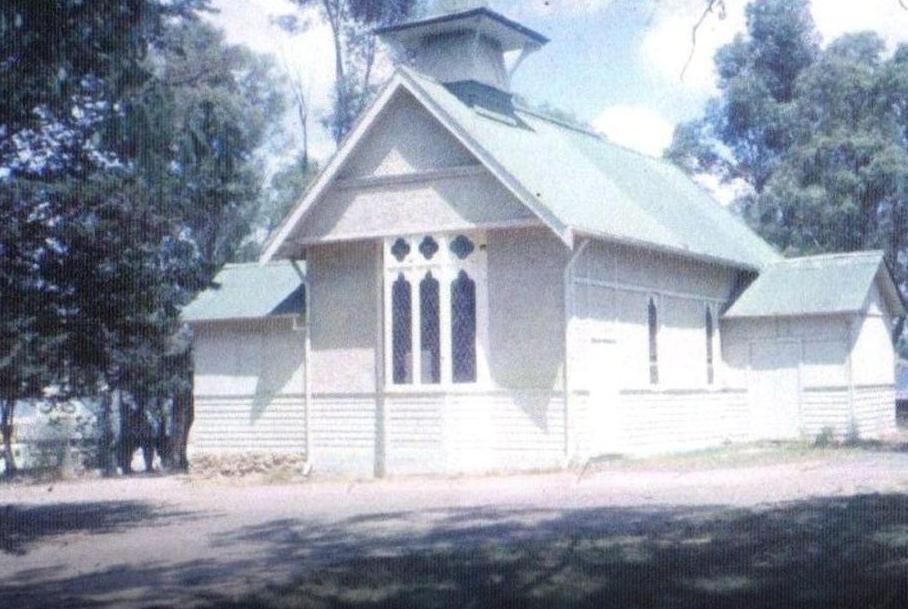 Faye Fort‎ I GREW UP IN THE GREENSBOROUGH DISTRICT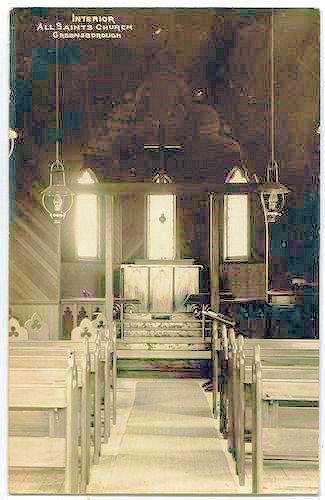 Marilyn Smith ‎I GREW UP IN THE GREENSBOROUGH DISTRICT